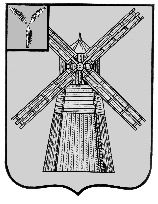 СОБРАНИЕ ДЕПУТАТОВПИТЕРСКОГО МУНИЦИПАЛЬНОГО РАЙОНА САРАТОВСКОЙ ОБЛАСТИ РЕШЕНИЕот  6 мая 2016 года                                                             № 63-4РЕШЕНИЕОб исполнении бюджетаПитерского муниципального района за   2015  годЗаслушав информацию начальника финансового управления Авдошиной Н.Н. об исполнении бюджета Питерского муниципального района за 2015 год Собрание депутатов Питерского муниципального района РЕШИЛО:Статья 1      Утвердить отчет  об исполнении бюджета Питерского муниципального района за  2015 год по общему объему доходов в сумме 246 810,0 тыс. рублей, расходов в сумме 253 352,5 тыс. рублей  и дефицита бюджета в сумме 6 542,5 тыс. рублей.Статья 2Утвердить показатели:- доходов бюджета Питерского муниципального района за 2015 год по кодам классификации доходов бюджета согласно приложению 1 к настоящему решению;- расходов бюджета Питерского муниципального района за 2015 год по разделам и подразделам классификации бюджета согласно приложению 2 к настоящему решению;- расходов бюджета Питерского муниципального района за 2015 год по ведомственной структуре расходов бюджета согласно приложению 3 к настоящему решению; 	- расходов бюджета Питерского муниципального района за 2015 год по разделам, подразделам, целевым статья, группам и подгруппам классификации  бюджета согласно приложению 4 к настоящему решению;- источников финансирования дефицита бюджета Питерского муниципального района за 2015 год по кодам классификации источников финансирования дефицита бюджета согласно приложению 5 к настоящему решению.Статья 3Решение вступает в силу со дня его официального опубликования. Глава Питерского муниципального района                                     А.Н. Рыжов      Приложение №1                                                к решению Собрания депутатов                                                     Питерского муниципального района                            Саратовской области                                        от  6 мая  2016 года №63-4Поступление доходов в районный бюджет в 2015 году(тыс. рублей)Глава Питерского муниципального района                                        А.Н. Рыжов                                                                                                                              Приложение № 2к решению Собрания депутатовПитерского муниципального районаСаратовской областиот  6 мая  2016 года №63-4Распределение расходов районного бюджета за 2015 годпо разделам и подразделам  функциональной классификации(тыс. рублей)Глава Питерского муниципального района                                 А.Н. Рыжов                                                                                                                                Приложение № 3                         к решению Собрания депутатовПитерского муниципального района      Саратовской области             от  6 мая  2016 года №63-4Ведомственная структура расходов районного бюджетапо Питерскому району за 2015 год            (тыс. рублей)Глава Питерского муниципального района                                    А.Н. Рыжов                                                                                                                                Приложение № 4                         к решению Собрания депутатовПитерского муниципального района      Саратовской областиот  6 мая  2016 года №63-4Распределение бюджетных ассигнований по разделам, подразделам, целевым статьям, группам и подгруппам видов расходов классификации расходов районного бюджета за 2015 год            (тыс. рублей)Глава Питерского муниципального района                                 А.Н. Рыжов        Приложение № 5к решению Собрания депутатов Питерского муниципального района Саратовской областиот  6 мая  2016 года №63-4Источники внутреннего финансирования районного бюджета за 2015 год                                                                                                                          									              ( тыс. рублей)Глава Питерского муниципального района                               А.Н. РыжовКод бюджетной классификации НаименованиеСумма123НАЛОГОВЫЕ И НЕНАЛОГОВЫЕ ДОХОДЫНАЛОГОВЫЕ И НЕНАЛОГОВЫЕ ДОХОДЫ23 379,81 01 00000 00 0000 000Налоги на прибыль, доходы13 336,81 01 02000 01 0000 110Налог на доходы физических лиц13 336,81 05 00000 00 0000 000Налоги на совокупный доход2 439,51 05 02000 02 0000 110Единый налог на вмененный доход для отдельных видов деятельности1 724,31 05 03000 01 0000 110Единый сельскохозяйственный налог715,51 08 00000 00 0000 000Государственная пошлина701,41 11 00000 00 0000 000Доходы от использования имущества, находящегося в государственной и муниципальной собственности933,21 11 05013 10 0000 120Доходы, получаемые в виде арендной платы за земельные участки, государственная собственность на которые не разграничена и которые расположены в границах сельских поселений, а также средства от продажи права на заключение договоров аренды указанных земельных участков715,91 11 05035 05 0000 120Доходы от сдачи в аренду  имущества, находящегося в оперативном управлении органов управления   муниципальных районов и созданных ими учреждений (за исключением имущества муниципальных бюджетных и автономных учреждений)217,31 12 00000 00 0000 000Платежи при пользовании природными   ресурсами37,71 12 01000 01 0000 120Плата за негативное воздействие на окружающую среду37,71 14 00000 00 0000 000Доходы от продажи материальных и нематериальных активов4 367,51 14 02053 05 0000 410Доходы от реализации иного имущества, находящегося   в собственности муниципальных районов (за исключением  имущества  муниципальных бюджетных и автономных учреждений, а также имущества муниципальных унитарных предприятий, в том  числе казенных), в части реализации основных средств по указанному имуществу4 156,41 14 06013 10 0000 430Доходы от продажи земельных участков, государственная собственность на которые не разграничена и которые расположены в границах поселений209,11 16 00000 00 0000 000Штрафы, санкции, возмещение ущерба1 563,7БЕЗВОЗМЕЗДНЫЕ ПОСТУПЛЕНИЯБЕЗВОЗМЕЗДНЫЕ ПОСТУПЛЕНИЯ223 430,22 02 01000 00 0000 151Дотации бюджетам субъектов Российской Федерации и муниципальных образований74 345,62 02 01001 05 0002 151Дотация на выравнивание бюджетной обеспеченности муниципальных районов43 296,42 02 01 003 05 0000 151Дотация на поддержку мер по обеспечению сбалансированности бюджетов31 049,22 02 02000 00 0000 151Субсидии бюджетам субъектов Российской Федерации и муниципальных образований1 300,02 02 02051 05 0000 151Субсидия на мероприятия подпрограммы «Обеспечение жильём молодых семей» федеральной целевой программы «Жилище» на 2011-2015 годы0,02 02 02215 05 0000 151Субсидии бюджетам муниципальных районов области на создание в общеобразовательных организациях, расположенных в сельской местности, условий для занятий физической культурой и спортом, за счет средств федерального бюджета1 230,02 02 02999 05 0029 151Субсидия бюджетам муниципальных районов на обеспечение жильём молодых семей0,02 02  02999 05 0039 151Субсидии бюджетам муниципальных районов области на проектирование и строительство (реконструкцию) автомобильных дорог общего пользования местного значения с твердым покрытием до сельских населенных пунктов, не имеющих круглогодичной связи с сетью автомобильных дорог общего пользования, за счет средств областного дорожного фонда 0,02 02 02999 05 0059 151Субсидии бюджетам муниципальных районов области на создание в общеобразовательных организациях, расположенных в сельской местности, условий для занятий физической культурой и спортом, за счет средств областного бюджета70,02 02 03000 00 0000 151Субвенции бюджетам субъектов Российской Федерации и муниципальных образований149 294,52 02 03 007 05 0000 151Субвенции бюджетам муниципальных районов на осуществление полномочий по составлению (изменению) списков кандидатов в присяжные заседатели федеральных судов общей юрисдикции в Российской Федерации4,22 02 03024 05 0001 151Субвенция бюджетам муниципальных районов и городских округов области на финансовое обеспечение образовательной деятельности муниципальных общеобразовательных учреждений100 804,12 02 03024 05 0003 151Субвенция бюджетам муниципальных районов и городских округов области на осуществление органами местного самоуправления отдельных государственных полномочий по исполнению функций комиссий по делам несовершеннолетних и защите их прав203,82 02 03024 05 0004 151Субвенция бюджетам муниципальных районов и городских округов области на осуществление органами местного самоуправления отдельных государственных полномочий по санкционированию финансовыми органами муниципальных образований Саратовской области кассовых выплат получателям средств областного бюджета, областным государственным автономным и бюджетным учреждениям, расположенным на территориях муниципальных образований Саратовской области383,72 02 03024 05 0007 151Субвенция бюджетам муниципальных районов и городских округов области на исполнение государственных полномочий по расчёту предоставления дотаций поселениям654,82 02 03024 05 0008 151Субвенция бюджетам муниципальных районов и городских округов на осуществление органами местного самоуправления государственных полномочий по образованию и обеспечению деятельности административных комиссий, определению перечня должностных лиц, уполномоченных составлять протоколы об административных правонарушениях195,22 02 03024 05 0009 151Субвенция бюджетам муниципальных районов и городских округов области на осуществление органами местного самоуправления отдельных государственных полномочий по осуществлению деятельности по опеке и попечительству в отношении несовершеннолетних граждан185,02 02 03024 05 0010 151Субвенция бюджетам муниципальных районов и городских округов области на осуществление органами местного самоуправления государственных полномочий по организации предоставления гражданам субсидий на оплату жилого помещения и коммунальных услуг197,12 02 03024 05 0011 151Субвенция бюджетам муниципальных районов и городских округов области на осуществление органами местного самоуправления отдельных государственных полномочий по осуществлению деятельности по опеке и попечительству в отношении совершеннолетних граждан207,12 02 03024 05 0012 151Субвенция бюджетам муниципальных районов и городских округов области на осуществление органами местного самоуправления государственных полномочий по организации предоставления компенсации родительской платы за присмотр и уход за детьми в образовательных организациях, реализующих основную общеобразовательную программу дошкольного образования112,72 02 03024 05 0014 151Субвенция бюджетам муниципальных районов и городских округов области на осуществление органами местного самоуправления государственных полномочий по компенсации родительской платы за присмотр и уход за детьми в образовательных организациях, реализующих основную общеобразовательную программу дошкольного образования800,02 02 03024 05 0015 151Субвенция бюджетам муниципальных районов и городских округов области на осуществление органами местного самоуправления отдельных государственных полномочий по государственному управлению охраной труда195,02 02 03024 05 0016 151Субвенция бюджетам муниципальных районов и городских округов области на осуществление органами местного самоуправления государственных полномочий по предоставлению гражданам субсидий на оплату жилого помещения и коммунальных услуг1 896,42 02 03024 05 0027 151Субвенция бюджетам муниципальных районов и городских округов области на осуществление органами местного самоуправления государственных полномочий на предоставление питания отдельным категориям обучающихся в муниципальных образовательных организациях, реализующих образовательные программы начального общего, основного общего и среднего общего образования3 112,12 02 03024 05 0028 151Субвенция бюджетам муниципальных районов и городских округов области на осуществление органами местного самоуправления государственных полномочий на частичное финансирование расходов  на присмотр и уход за детьми дошкольного возраста в муниципальных образовательных организациях, реализующих основную общеобразовательную программу дошкольного образования614,22 02 03024 05 0029 151Субвенция бюджетам муниципальных районов и городских округов области на осуществление органами местного самоуправления государственных полномочий по организации предоставления питания  отдельным категориям обучающихся в муниципальных  образовательных организациях, реализующих образовательные программы начального общего, основного общего и среднего общего образования,  и  частичному финансированию расходов на присмотр и уход за детьми дошкольного возраста в муниципальных образовательных организациях, реализующих основную общеобразовательную программу дошкольного образования92,52 02 03024 05 0037 151Субвенция бюджетам муниципальных районов и городских округов области на финансовое обеспечение образовательной деятельности дошкольных учреждений39 636,62 02 04000 00 0000 151Иные межбюджетные трансферты907,72 02 04014 05 0000 151Межбюджетные трансферты, передаваемые бюджетам муниципальных районов из бюджетов поселений на осуществление части полномочий по решению вопросов местного значения в соответствии с заключенными соглашениями431,02 02 04025 05 0000 151Межбюджетные трансферты, передаваемые бюджетам муниципальных районов на комплектование книжных фондов библиотек муниципальных образований и государственных библиотек городов Москвы и Санкт-Петербурга5,42 02 04041 05 0000 151Иные межбюджетные трансферты на подключение общедоступных библиотек РФ к сети Интернет и развитие системы библиотечного дела с учётом задачи расширения информационных технологий и оцифровки71,32 02 04052 05 0000 151Иные межбюджетные трансферты, передаваемые бюджетам муниципальных районов на государственную поддержку муниципальных учреждений культуры, находящихся на территории сельских поселений100,02 02 04999 05 0006 151Межбюджетные трансферты бюджетам муниципальных районов области за счет резервного фонда Правительства области300,02 07 05000 00 0000 151Прочие безвозмездные поступления100,02 07 05030 05 0000 151Прочие безвозмездные поступления в бюджеты муниципальных районов100,02 19 00000 00 0000 151Возврат остатков субсидий, субвенций и иных межбюджетных трансфертов, имеющих целевое назначение прошлых лет  -2 517,62 19 05000 05 0000 151Возврат остатков субсидий, субвенций и иных межбюджетных трансфертов, имеющих целевое назначение прошлых лет  из бюджетов муниципальных районов-2 517,6ВСЕГО  ДОХОДОВВСЕГО  ДОХОДОВ246 810,0НаименованиеРазделПодразделБюджетПитерского муниципальногорайона1234ОБЩЕГОСУДАРСТВЕННЫЕ ВОПРОСЫ0120 169,4Функционирование законодательных (представительных) органов государственной власти и местного самоуправления0103490,1Функционирование Правительства Российской Федерации, высших органов исполнительной власти субъектов Российской Федерации, местных администраций010413 899,7Судебная система01054,2Обеспечение деятельности финансовых, налоговых и таможенных органов и органов финансового надзора01064 044,5Резервный фонд01110,0Другие общегосударственные вопросы01131 730,9НАЦИОНАЛЬНАЯ БЕЗОПАСНОСТЬ03863,8Защита населения и территории от последствий чрезвычайных ситуаций природного и техногенного характера, гражданская оборона0309863,8НАЦИОНАЛЬНАЯ ЭКОНОМИКА04400,0Водные ресурсы0406300,0Дорожное хозяйство04090,0Другие вопросы в области национальной экономики0412100,0ОБРАЗОВАНИЕ07196 184,3Дошкольное образование070160 369,0Общее образование0702127 433,4Молодежная политика и оздоровление детей0707348,4Другие вопросы в области образования, в т.ч. расходы на руководство и управление в сфере установленных функций07098 033,5КУЛЬТУРА0829 854,0Культура080128 307,7Другие вопросы в области культуры,  кинематографии и средств массовой информации, в т.ч. расходы на руководство и управление в сфере установленных функций08041 546,3СОЦИАЛЬНАЯ ПОЛИТИКА103 385,0Пенсионное обеспечение100164,1Социальное обеспечение населения10032 520,9Охрана семьи и детства1004800,0СРЕДСТВА МАССОВОЙ ИНФОРМАЦИИ12166,7Периодическая печать и издательства1202166,7ОБСЛУЖИВАНИЕ ВНУТРЕННЕГО ГОСУДАРСТВЕННОГО И МУНИЦИПАЛЬНОГО ДОЛГА13145,1Процентные платежи по муниципальному долгу1301145,1МЕЖБЮДЖЕТНЫЕ ТРАНСФЕРТЫ142 184,2Дотации на выравнивание бюджетной обеспеченности14011 039,7Прочие межбюджетные трансферты бюджетам  муниципальных образований общего характера14031 144,5ВСЕГО253 352,5НаименованиеКод главыРаз-делПод-раз-дел.Целевая статьяВид рас-ХодовСумма1234567Управление культуры05732 100,3Образование057072 246,3Общее образование05707022 246,3Обеспечение деятельности учреждений 057070283000002 246,3Учреждения по внешкольной работе с детьми057070283300002 246,3Обеспечение деятельности подведомственных учреждений057070283303102 246,3Предоставление субсидий бюджетным, автономным учреждениям и иным некоммерческим организациям057070283303106002 246,3Субсидии бюджетным учреждениям 057070283303106102 246,3Культура, кинематография0570829 854,0Культура057080128 307,7Государственная программа Саратовской области «Культура Саратовской области до 2020 года»0570801650000071,3Межбюджетные трансферты на подключение библиотек РФ к сети Интернет и развитие системы библиотечного дела с учетом задачи расширения информационных технологий и оцифровки0570801654514671,3Предоставление субсидий бюджетным, автономным учреждениям и иным некоммерческим организациям0570801654514660071,3Субсидии бюджетным учреждениям на иные цели0570801654514661071,3Обеспечение деятельности учреждений 0570801830000028 131,0Учреждения культуры и мероприятия в сфере культуры и кинематографии0570801834000020 717,4Обеспечение деятельности подведомственных учреждений0570801834031020 717,4Предоставление субсидий бюджетным, автономным учреждениям и иным некоммерческим организациям0570801834031060020 717,4Субсидии бюджетным учреждениям 0570801834031061020 717,4Библиотеки057080183500007 413,6Обеспечение деятельности подведомственных учреждений057080183503107 413,6Предоставление субсидий бюджетным, автономным учреждениям и иным некоммерческим организациям057080183503106007 413,6Субсидии бюджетным учреждениям 057080183503106107 413,6Комплектование книжных фондов библиотек муниципальных образований за счет средств местного бюджета057080183503113,2Предоставление субсидий бюджетным, автономным учреждениям и иным некоммерческим организациям057080183503116003,2Субсидии бюджетным учреждениям057080183503116103,2Межбюджетные трансферты05708018600000105,4Расходы за счет межбюджетных трансфертов05708018610000105,4Иные межбюджетные трансферты на государственную поддержку муниципальных учреждений культуры05708018615147100,0Предоставление субсидий бюджетным, автономным учреждениям и иным некоммерческим организациям05708018615147600100,0Субсидии бюджетным учреждениям05708018615147610100,0Комплектование книжных фондов библиотек муниципальных образований и государственных библиотек городов Москвы и Санкт-Петербурга057080186151445,4Предоставление субсидий бюджетным, автономным учреждениям и иным некоммерческим организациям057080186151446005,4Субсидии бюджетным учреждениям057080186151446105,4Другие вопросы в области культуры, кинематографии05708041 546,3Выполнение функций органами муниципальной  власти05708048100000209,3Обеспечение деятельности органов исполнительной власти05708048130000209,3Расходы на обеспечение функций центрального аппарата05708048130220209,3Расходы на выплаты персоналу в целях обеспечения выполнения функций муниципальными органами05708048130220100207,2Расходы на выплаты персоналу муниципальных органов05708048130220120207,2Иные бюджетные ассигнования057080481302208002,1Уплата налогов, сборов и иных платежей057080481302208502,1Обеспечение деятельности учреждений 057080483000001 337,1Расходы на обеспечение деятельности местных муниципальных казенных учреждений057080483003201 337,1Расходы на выплаты персоналу в целях обеспечения выполнения функций муниципальными органами, казенными учреждениями, органами управления государственными внебюджетными фондами057080483003201001 203,2Расходы на выплаты персоналу казенных учреждений057080483003201101 203,2Закупка товаров, работ и услуг для муниципальных  нужд05708048300320200114,3 Иные закупки товаров, работ и услуг для обеспечения муниципальных  нужд05708048300320240114,3Иные бюджетные ассигнования0570804830032080019,6Уплата налогов, сборов и иных платежей0570804830032085019,6Питерское  муниципальное Собрание061490,1Общегосударственные вопросы06101490,1Функционирование законодательных (представительных) органов муниципальной власти и представительных органов муниципальных образований0610103490,1Выполнение функций органами муниципальной власти06101038100000490,1Обеспечение деятельности представительного органа власти06101038110000490,1Расходы на исполнение функций центрального аппарата06101038110220490,1Расходы на выплаты персоналу в целях обеспечения выполнения функций муниципальными органами06101038110220100254,1Расходы на выплаты персоналу муниципальных органов06101038110220120254,1Закупка товаров, работ и услуг для муниципальных  нужд06101038110220200233,8Иные закупки товаров, работ и услуг для обеспечения муниципальных  нужд06101038110220240233,8Иные бюджетные ассигнования061010381102208002,2Уплата налогов, сборов и иных платежей061010381102208502,2Контрольно – счетная комиссия Питерского муниципального района061-9,5Общегосударственные вопросы06101-9,5Обеспечение деятельности финансовых, налоговых и таможенных органов финансового (финансово-бюджетного) надзора0610106-9,5Выполнение функций органами муниципальной  власти06101068100000-9,5Обеспечение деятельности иных муниципальных органов06101068120000-9,5Расходы на обеспечение функций центрального аппарата06101068120220-9,5Расходы на выплаты персоналу в целях обеспечения выполнения функций муниципальными органами06101068120220100-9,5Расходы на выплаты персоналу муниципальных органов06101068120220120-9,5Закупка товаров, работ и услуг для муниципальных  нужд061010681202202000,0Иные закупки товаров, работ и услуг для обеспечения муниципальных  нужд061010681202202400,0Администрация Питерского муниципального района06119 650,3Общегосударственные вопросы0610115 634,8Функционирование Правительства РФ, высших исполнительных органов государственной власти субъектов РФ, местных администраций061010413 899,7Выполнение функций органами муниципальной  власти0610104810000012 716,5Обеспечение деятельности органов исполнительной власти0610104813000012 716,5Глава местной администрации06101048130210834,3Расходы на выплаты персоналу в целях обеспечения выполнения функций муниципальными органами06101048130210100834,3Расходы на выплаты персоналу муниципальных органов06101048130210120834,3Расходы на обеспечение функций центрального аппарата 0610104813022011 850,3Расходы на выплаты персоналу в целях обеспечения выполнения функций муниципальными органами061010481302201009 816,2Расходы на выплаты персоналу муниципальных органов061010481302201209 816,2Закупка товаров, работ и услуг для муниципальных  нужд061010481302202001 942,0Иные закупки товаров, работ и услуг для обеспечения муниципальных  нужд061010481302202401 942,0Иные бюджетные ассигнования0610104813022080092,1Уплата налогов, сборов и иных платежей0610104813022085092,1Уплата земельного налога, налога на имущество и транспортного налога муниципальными органами власти 0610104813061031,9Иные бюджетные ассигнования0610104813061080031,9Уплата налогов, сборов и иных платежей0610104813061085031,9Межбюджетные трансферты061010486000001 183,2Расходы за счет межбюджетных трансфертов061010486100001 183,2Субвенция на осуществление органами местного самоуправления отдельных государственных полномочий по государственному управлению охраной труда06101048617120195,0Расходы на выплаты персоналу в целях обеспечения выполнения функций муниципальными органами06101048617120100165,1Расходы на выплаты персоналу муниципальных органов06101048617120120165,1Закупка товаров, работ и услуг для муниципальных  нужд0610104861712020029,9Иные закупки товаров, работ и услуг для обеспечения муниципальных  нужд0610104861712024029,9Субвенция на осуществление органами местного самоуправления государственных полномочий по организации предоставления гражданам субсидий на оплату жилого помещения и коммунальных услуг06101048617140197,1Расходы на выплаты персоналу в целях обеспечения выполнения функций муниципальными органами06101048617140100165,1Расходы на выплаты персоналу муниципальных органов06101048617140120165,1Закупка товаров, работ и услуг для муниципальных  нужд0610104861714020032,0Иные закупки товаров, работ и услуг для обеспечения муниципальных  нужд0610104861714024032,0Субвенция на осуществление органами местного самоуправления государственных полномочий по исполнению функций комиссий по делам несовершеннолетних и защите их прав06101048617410203,8Расходы на выплаты персоналу в целях обеспечения выполнения функций муниципальными органами06101048617410100165,0Расходы на выплаты персоналу муниципальных органов06101048617410120165,0Закупка товаров, работ и услуг для муниципальных  нужд0610104861741020038,8Иные закупки товаров, работ и услуг для обеспечения муниципальных  нужд610104861741024038,8Субвенция на осуществление органами местного самоуправления государственных полномочий по образованию и обеспечению деятельности административных комиссий, определению перечня должностных лиц, уполномоченных составлять протоколы об административных правонарушениях06101048617160195,2Расходы на выплаты персоналу в целях обеспечения выполнения функций муниципальными органами06101048617160100165,0Расходы на выплаты персоналу муниципальных органов06101048617160120165,0Закупка товаров, работ и услуг для муниципальных  нужд0610104861716020030,2Иные закупки товаров, работ и услуг для обеспечения муниципальных  нужд0610104861716024030,2Субвенция на осуществление органами местного самоуправления отдельных государственных полномочий по осуществлению деятельности по опеке и попечительству в отношении совершеннолетних граждан06101048617170207,1Расходы на выплаты персоналу в целях обеспечения выполнения функций муниципальными органами06101048617170100165,0Расходы на выплаты персоналу муниципальных органов06101048617170120165,0Закупка товаров, работ и услуг для муниципальных  нужд0610104861717020042,1Иные закупки товаров, работ и услуг для обеспечения муниципальных  нужд0610104861717024042,1Субвенция на осуществление органами местного самоуправления отдельных государственных полномочий по осуществлению деятельности по опеке и попечительству в отношении несовершеннолетних граждан06101048617180185,0Расходы на выплаты персоналу в целях обеспечения выполнения функций муниципальными органами06101048617180100165,1Расходы на выплаты персоналу муниципальных органов06101048617180120165,1Закупка товаров, работ и услуг для муниципальных  нужд0610104861718020019,9Иные закупки товаров, работ и услуг для обеспечения муниципальных  нужд0610104861718024019,9Судебная система06101054,2Осуществление переданных полномочий Российской Федерации061010580000004,2Субвенции на осуществление полномочий по составлению (изменению) списков кандидатов в присяжные заседатели федеральных судов общей юрисдикции в Российской Федерации061010580251204,2Закупка товаров, работ и услуг для муниципальных  нужд061010580251202004,2Иные закупки товаров, работ и услуг для обеспечения муниципальных  нужд061010580251202404,2Резервные фонды 06101110,0Расходы по исполнению отдельных обязательств061011189000000,0Средства резервных фондов061011189400000,0Средства резервного фонда местной администрации061011189407800,0Иные бюджетные ассигнования061011189407808000,0Резервные средства061011189407808700,0Другие общегосударственные вопросы06101131 730,9Обеспечение деятельности учреждений 061011383000001 555,9Расходы на обеспечение деятельности местных муниципальных казенных учреждений061011383003201 411,5Расходы на выплаты персоналу в целях обеспечения выполнения функций муниципальными органами061011383003201001 288,2Расходы на выплаты персоналу казенных учреждений061011383003201101 288,2Закупка товаров, работ и услуг для муниципальных  нужд06101138300320200110,7Иные закупки товаров, работ и услуг для обеспечения муниципальных  нужд06101138300320240110,7Иные бюджетные ассигнования0610113830032080012,6Уплата налогов, сборов и иных платежей0610113830032085012,6Учреждения культуры и мероприятия в сфере культуры и кинематографии06101138340310144,4Расходы на выплаты персоналу в целях обеспечения выполнения функций муниципальными органами06101138340310100144,4Расходы на выплаты персоналу муниципальных органов06101138340310120144,4Расходы по исполнению отдельных обязательств06101138900000175,0Взносы в ассоциацию муниципальных образований061011389125100,0Иные бюджетные ассигнования061011389125108000,0Уплата налогов, сборов и иных платежей061011389125108500,0Оценка недвижимости, признание прав и регулирование отношений по муниципальной собственности0610113891253025,0Иные бюджетные ассигнования0610113891253080025,0Уплата налогов, сборов и иных платежей0610113891253085025,0Расходы по исполнению обязательств, связанных с оплатой просроченной кредиторской задолженности по содержанию имущества06101138912560150,0Закупка товаров, работ и услуг для муниципальных  нужд06101138912560200150,0Иные закупки товаров, работ и услуг для обеспечения муниципальных  нужд06101138912560240150,0Национальная безопасность06103863,8Защита населения и территорий от чрезвычайных ситуаций природного и техногенного характера, гражданская оборона0610309863,8Обеспечение деятельности учреждений 06103098300000863,8Расходы на обеспечение деятельности местных муниципальных казенных учреждений06103098300320863,8Расходы на выплаты персоналу в целях обеспечения выполнения функций муниципальными органами06103098300320100765,0Расходы на выплаты персоналу казенных учреждений06103098300320110765,0Закупка товаров, работ и услуг для муниципальных  нужд0610309830032020092,3Иные закупки товаров, работ и услуг для обеспечения муниципальных  нужд0610309830032024092,3Иные бюджетные ассигнования061030983003208006,5Уплата налогов, сборов и иных платежей061030983003208506,5Национальная экономика06104400,0Водные ресурсы0610406300,0Межбюджетные трансферты по распоряжению Правительства области на безаварийный пропуск весеннего половодья06104068947880300,0Закупка товаров, работ и услуг для муниципальных  нужд06104068947880200300,0Иные закупки товаров, работ и услуг для обеспечения муниципальных  нужд06104068947880240300,0Дорожное хозяйство06104090,0Межбюджетные трансферты061040986000000,0Расходы за счет межбюджетных трансфертов061040986100000,0Субсидия бюджетам муниципальных районов области на проектирование и строительство (реконструкцию) автомобильных дорог общего пользования местного значения с твердым покрытием до сельских населенных пунктов, не имеющих круглогодичной связи с сетью автомобильных дорог общего пользования, за счет средств областного дорожного фонда061040986176100,0Капитальные вложения в объекты недвижимого имущества муниципальной собственности061040986176104000,0Бюджетные инвестиции061040986176104100,0Другие вопросы в области национальной экономике0610412100,0Мероприятия в сфере приватизации и продажи государственного имущества области06104128400000100,0Мероприятия по землеустройству и землепользованию06104128420000100,0Мероприятия по землеустройству и землепользованию06104128420570100,0Закупка товаров, работ и услуг для муниципальных  нужд06104128420570200100,0Иные закупки товаров, работ и услуг для обеспечения  муниципальных  нужд06104128420570240100,0Социальная политика061102 585,0Пенсионное обеспечение061100164,1Муниципальные программы0611001820000064,1Муниципальная программа «Социальная поддержка и социальное обслуживание граждан до 2016 года»0611001821402064,1Подпрограмма «Доплаты к пенсии муниципальным  служащим района»0611001821402164,1Социальное обеспечение и иные выплаты населению0611001821402130064,1Публичные нормативные социальные выплаты гражданам0611001821402131064,1Социальное обеспечение населения06110032 520,9Государственная программа Саратовской области «Обеспечение населения доступным жильем и развитие жилищно-коммунальной инфраструктуры до 2020 года»06110036300000387,0Мероприятия  подпрограммы «Обеспечение жильем молодых семей» федеральной целевой программы «Жилище» на 2011-2015 годы06110036335020115,1Социальное обеспечение и иные выплаты населению06110036335020300115,1Публичные нормативные социальные выплаты гражданам06110036335020320115,1Субсидии на обеспечение жильем молодых семей за счет средств областного бюджета06110036337570271,9Социальное обеспечение и иные выплаты населению06110036337570300271,9Публичные нормативные социальные выплаты гражданам06110036337570320271,9Муниципальные программы06110038200000228,7Муниципальная программа «Социальная поддержка и социальное обслуживание граждан до 2016 года»0611003821402078,0Подпрограмма «Социальная поддержка ветеранов»0611003821402278,0Социальное обеспечение и иные выплаты населению0611003821402230078,0Публичные нормативные социальные выплаты гражданам0611003821402231078,0Подпрограмма «Выплата материальной помощи из резервного фонда»0611003821402377,0Социальное обеспечение и иные выплаты населению0611003821402330077,0Публичные нормативные социальные выплаты гражданам0611003821402331077,0Подпрограмма «Социальная поддержка отдельных категорий граждан, проживающих и работающих в сельской местности»0611003821402463,7Социальное обеспечение и иные выплаты населению0611003821402430062,6Публичные нормативные социальные выплаты гражданам0611003821402431062,6Закупка товаров, работ и услуг для муниципальных  нужд061100382140242001,1Иные закупки товаров, работ и услуг для обеспечения  муниципальных  нужд061100382140242401,1Муниципальная программа «Обеспечение жилыми помещениями молодых семей и молодых специалистов на территории Питерского муниципального района в 2011-2015 годах»0611003827403010,0Социальное обеспечение и иные выплаты населению0611003827403030010,0Публичные нормативные социальные выплаты гражданам0611003827403031010,0Межбюджетные трансферты061100386000001 896,4Расходы за счет межбюджетных трансфертов061100386100001 896,4Субвенция на осуществление органами местного самоуправления государственных полномочий по предоставлению гражданам субсидий на оплату жилого помещения и коммунальных услуг061100386173101 896,4Закупка товаров, работ и услуг для муниципальных  нужд0611003861731020033,3Иные закупки товаров, работ и услуг для обеспечения  муниципальных  нужд0611003861731024033,3Социальное обеспечение и иные выплаты населению061100386173103001 863,1Публичные нормативные социальные выплаты гражданам061100386173103101 863,1Расходы по исполнению отдельных обязательств061100389000008,8Расходы по исполнению обязательств, связанных с присвоением звания «Почетный гражданин района»061100389125508,8Закупка товаров, работ и услуг для муниципальных  нужд061100389125502008,8Иные закупки товаров, работ и услуг для обеспечения  муниципальных  нужд061100389125502408,8Средства массовой информации06112166,7Периодическая печать и издательства0611202166,7Муниципальные программы06112028200000166,7Муниципальная программа Питерского района «Информационное общество на 2014-2017 годы»06112028234040166,7Подпрограмма «Мероприятия в сфере взаимодействия со средствами массовой информации»06112028234043166,7Закупка товаров, работ и услуг для муниципальных  нужд06112028234043200166,7Иные закупки товаров, работ и услуг для обеспечения  муниципальных  нужд06112028234043240166,7Финансовое управление администрации Питерского муниципального района0626 383,3Общегосударственные вопросы062014 054,0Обеспечение деятельности финансовых, налоговых и таможенных органов финансового (финансово-бюджетного) надзора06201064 054,0Выполнение функций органами муниципальной власти062010681000003 670,3Обеспечение деятельности органов исполнительной власти062010681300003 670,3Расходы на обеспечение функций центрального аппарата062010681302203 663,9Расходы на выплаты персоналу в целях обеспечения выполнения функций муниципальными органами062010681302201003 102,4Расходы на выплаты персоналу муниципальных органов062010681302201203 102,4Закупка товаров, работ и услуг для муниципальных  нужд06201068130220200555,2Иные закупки товаров, работ и услуг для обеспечения муниципальных  нужд06201068130220240555,2Иные бюджетные ассигнования062010681302208006,3Уплата налогов, сборов и иных платежей062010681302208506,3Уплата земельного налога, налога на имущество и транспортного налога муниципальными органами власти062010681306106,4Иные бюджетные ассигнования062010681306108006,4Уплата налогов, сборов и иных платежей062010681306108506,4Межбюджетные трансферты06201068600000383,7Расходы за счет межбюджетных трансфертов 06201068610000383,7Субвенция на осуществление органами местного самоуправления области отдельных полномочий по санкционированию финансовыми органами муниципальных образований Саратовской области кассовых выплат получателям средств областного бюджета, областным государственным автономным и бюджетным учреждениям, расположенным на территориях муниципальных образований области06201068617110383,7Расходы на выплаты персоналу в целях обеспечения выполнения функций муниципальными органами06201068617110100330,1Расходы на выплаты персоналу муниципальных органов06201068617110120330,1Закупка товаров, работ и услуг для муниципальных  нужд0620106861711020053,6Иные закупки товаров, работ и услуг для обеспечения муниципальных  нужд0620106861711024053,6Обслуживание государственного и муниципального долга06213145,1Обслуживание государственного внутреннего  и муниципального долга0621301145,1Обслуживание долговых обязательств06213018500000145,1Процентные платежи по муниципальному долгу района06213018500871145,1Обслуживание муниципального долга06213018500871700145,1Обслуживание муниципального долга06213018500871730145,1Межбюджетные трансферты общего характера бюджетам муниципальных образований062142 184,2Дотации на выравнивание бюджетной обеспеченности муниципальных образований06214011 039,7Предоставление межбюджетных трансфертов06214018700000384,9Предоставление межбюджетных трансфертов местным бюджетам06214018710000384,9Дотации на выравнивание бюджетной обеспеченности поселений района06214018717010384,9Межбюджетные трансферты06214018717010500384,9Дотации06214018717010510384,9Межбюджетные трансферты06214018600000654,8Расходы за счет межбюджетных трансфертов06214018610000654,8Субвенция на исполнение государственных полномочий по расчету и предоставлению дотаций поселениям06214018617290654,8Межбюджетные трансферты06214018617290500654,8Субвенции06214018617290510654,8Прочие межбюджетные трансферты бюджетам  муниципальных образований общего характера06214031Предоставление межбюджетных трансфертов062140387000001 144,5Предоставление межбюджетных трансфертов местным бюджетам062140387100001 144,5Иные межбюджетные трансферты, передаваемые бюджетам муниципальных образований062140387170111 144,5Межбюджетные трансферты062140387170115001 144,5Иные межбюджетные трансферты062140387170115401 144,5Управление образования074194 738,0Образование07407193 938,0Дошкольное образование074070163 369,0Обеспечение деятельности учреждений 0740701830000020 118,2Детские дошкольные учреждения0740701831000020 118,2Обеспечение деятельности подведомственных учреждений0740701831031020 118,2Предоставление субсидий бюджетным, автономным учреждениям и иным некоммерческим организациям07407018310310600  20 118,2 Субсидии бюджетным учреждениям 0740701831031061020 118,2Межбюджетные трансферты0740701860000040 250,8Расходы за счет межбюджетных трансфертов 0740701861000040 250,8Субвенция на финансовое обеспечение образовательной деятельности муниципальных дошкольных образовательных организаций0740701861737039 636,6Предоставление субсидий бюджетным, автономным учреждениям и иным некоммерческим организациям0740701861737060039 636,6Субсидии бюджетным учреждениям0740701861737061039 636,6Субвенция на частичное финансирование расходов на присмотр и уход за детьми дошкольного возраста в муниципальных образовательных организациях, реализующих основную общеобразовательную программу дошкольного образования07407018617390614,2Предоставление субсидий бюджетным, автономным учреждениям и иным некоммерческим организациям07407018617390600614,2Субсидии бюджетным учреждениям 07407018617390610614,2Общее образование0740702125 187,1Государственная программа Саратовской области «Развитие образования в Саратовской области до 2020 года»074070261000002 623,0Субсидия на проведение мероприятий государственной программы Российской Федерации «Доступная среда» на 2011-2015 годы074070261250271 323,0Предоставление субсидий бюджетным, автономным учреждениям и иным некоммерческим организациям074070261250276001 323,0Субсидии бюджетным учреждениям074070261250276101 323,0Создание в общеобразовательных организациях, условий для занятий физической культурой и спортом  за счет средств федерального бюджета074070261250971 230,0Предоставление субсидий бюджетным, автономным учреждениям и иным некоммерческим организациям074070261250976001 230,0Субсидии бюджетным учреждениям 074070261250976101230,0Создание в общеобразовательных организациях, условий для занятий физической культурой и спортом за счет средств областного бюджета0740702612759070,0Предоставление субсидий бюджетным, автономным учреждениям и иным некоммерческим организациям0740702612759060070,0Субсидии бюджетным учреждениям 0740702612759061070,0Муниципальная программа «Создание условий для занятий физической культурой и спортом»0740702828101011,7Предоставление субсидий бюджетным, автономным учреждениям и иным некоммерческим организациям0740702828101060011,7Субсидии бюджетным учреждениям 0740702828101061011,7Обеспечение деятельности учреждений 0740702830000018 636,2 Школы-детские сады, школы начальные, неполные средние и средние0740702832000011 704,6Обеспечение деятельности подведомственных учреждений0740702832031011 704,6Предоставление субсидий бюджетным, автономным учреждениям и иным некоммерческим организациям0740702832031060011 704,6Субсидии бюджетным учреждениям 0740702832031061011 704,6Учреждения по внешкольной работе с детьми074070283300006 931,6Обеспечение деятельности подведомственных учреждений074070283303106 931,6Предоставление субсидий бюджетным, автономным учреждениям и иным некоммерческим организациям074070283303106006 931,6Субсидии бюджетным учреждениям 074070283303106106 931,6Межбюджетные трансферты07407028600000103 916,2Расходы за счет  межбюджетных трансфертов 07407028610000103 916,2Субвенция  на финансовое обеспечение образовательной деятельности муниципальных общеобразовательных учреждений07407028617340100 804,1Предоставление субсидий бюджетным, автономным учреждениям и иным некоммерческим организациям07407028617340600100 804,1Субсидии бюджетным учреждениям 07407028617340610100 804,1Субвенция на предоставление питания отдельным категориям обучающихся в муниципальных образовательных организациях, реализующих образовательные программы начального общего, основного общего и среднего общего образования074070286174003 112,1Предоставление субсидий бюджетным, автономным учреждениям и иным некоммерческим организациям074070286174006003 112,1Субсидии бюджетным учреждениям 074070286174006103 112,1Молодежная политика и оздоровление детей0740707348,4Муниципальные программы07407078200000348,4Муниципальная программа Питерского района  «Развитие образования до 2020 года»07407078242020348,4Подпрограмма «Мероприятия по оздоровлению детей»07407078242024348,4Предоставление субсидий бюджетным, автономным учреждениям и иным некоммерческим организациям07407078242024600348,4Субсидии бюджетным учреждениям07407078242024610348,4Другие вопросы в области образования07407098 033,5Выполнение функций органами муниципальной власти07407098100000542,1Обеспечение деятельности органов исполнительной власти07407098130000542,1Расходы на обеспечение функций центрального аппарата07407098130220542,1Расходы на выплаты персоналу в целях обеспечения выполнения функций муниципальными органами07407098130220100542,1Расходы на выплаты персоналу муниципальных органов07407098130220120542,1Обеспечение деятельности учреждений074070983000007 286,1Расходы на обеспечение деятельности местных муниципальных казенных учреждений074070983003207 286,1Расходы на выплаты персоналу в целях обеспечения выполнения функций муниципальными органами, казенными учреждениями, органами управления государственными внебюджетными фондами074070983003201006 630,4Расходы на выплаты персоналу казенных учреждений074070983003201106 630,4Закупка товаров, работ и услуг для муниципальных  нужд07407098300320200567,2Иные закупки товаров, работ и услуг для обеспечения муниципальных  нужд07407098300320240567,2Иные бюджетные ассигнования0740709830032080088,5Уплата налогов, сборов и иных платежей0740709830032085088,5Межбюджетные трансферты07407098600000205,2Расходы за счет межбюджетных трансфертов 07407098610000205,2Субвенция на осуществление органами местного самоуправления государственных полномочий по организации предоставления  компенсации родительской платы  за присмотр и уход за детьми в образовательных организациях, реализующих основную общеобразовательную программу дошкольного образования07407098617200112,7Расходы на выплаты персоналу в целях обеспечения выполнения функций муниципальными органами, казенными учреждениями, органами управления государственными внебюджетными фондами0740709861720010080,9Расходы на выплаты персоналу казенных учреждений0740709861720011080,9Закупка товаров, работ и услуг для муниципальных  нужд0740709861720020031,8Иные закупки товаров, работ и услуг для обеспечения муниципальных  нужд0740709861720024031,8Субвенция на осуществление органами местного самоуправления государственных полномочий по организации предоставления питания отдельным категориям обучающихся в муниципальных образовательных организациях, реализующих образовательные программы начального общего, основного общего и среднего общего образования, и частичному финансированию расходов на присмотр и уход за детьми дошкольного возраста в муниципальных образовательных организациях, реализующих основную общеобразовательную программу дошкольного образования0740709861733092,5Расходы на выплаты персоналу в целях обеспечения выполнения функций муниципальными органами, казенными учреждениями, органами управления государственными внебюджетными фондами0740709861733010081,4Расходы на выплаты персоналу казенных учреждений0740709861733011081,4Закупка товаров, работ и услуг для муниципальных  нужд0740709861733020011,1Иные закупки товаров, работ и услуг для обеспечения муниципальных  нужд0740709861733024011,1Социальная политика07410800,0Охрана семьи и детства0741004800,0Межбюджетных трансфертов07410048600000800,0Расходы за счет межбюджетных трансфертов 07410048610000800,0Субвенция на компенсацию родительской платы за присмотр и уход за детьми  в образовательных организациях, реализующих основную общеобразовательную программу дошкольного образования07410048617350800,0Закупка товаров, работ и услуг для муниципальных  нужд074100486173502008,0Иные закупки товаров, работ и услуг для обеспечения муниципальных  нужд0741004861735024080,0Социальное обеспечение и иные выплаты населению07410048617350300792,0Публичные нормативные социальные выплаты гражданам07410048617350310792,0ВСЕГО253 352,5НаименованиеРазделПодраздел.Целевая статьяВид расходовСумма123456ОБЩЕГОСУДАРСТВЕННЫЕ ВОПРОСЫ0120 169,4Функционирование законодательных (представительных) органов государственной власти и представительных органов муниципальных образований0103490,1Выполнение функций органами муниципальной власти01038100000490,1Обеспечение деятельности представительного органа власти01038110000490,1Расходы на исполнение функций центрального аппарата01038110220490,1Расходы на выплаты персоналу в целях обеспечения выполнения функций муниципальными органами01038110220100254,1Расходы на выплаты персоналу муниципальных органов01038110220120254,1Закупка товаров, работ и услуг для муниципальных  нужд01038110220200233,8Иные закупки товаров, работ и услуг для обеспечения муниципальных  нужд01038110220240233,8Иные бюджетные ассигнования010381102208002,2Уплата налогов, сборов и иных платежей010381102208502,2Функционирование Правительства РФ, высших исполнительных органов государственной власти субъектов РФ, местных администраций010413 899,7Выполнение функций органами муниципальной власти0104810000012 716,5Обеспечение деятельности органов исполнительной власти0104813000012 716,5Глава местной администрации01048130210834,3Расходы на выплаты персоналу в целях обеспечения выполнения функций муниципальными органами01048130210100834,3Расходы на выплаты персоналу муниципальных органов01048130210120834,3Расходы на обеспечение функций центрального аппарата 0104813022011 850,3Расходы на выплаты персоналу в целях обеспечения выполнения функций муниципальными органами010481302201009 816,2Расходы на выплаты персоналу муниципальных органов010481302201209 816,2Закупка товаров, работ и услуг для муниципальных  нужд010481302202001 942,0Иные закупки товаров, работ и услуг для обеспечения муниципальных  нужд010481302202401 942,0Иные бюджетные ассигнования0104813022080092,1Уплата налогов, сборов и иных платежей0104813022085092,1Уплата земельного налога, налога на имущество и транспортного налога муниципальными органами власти 0104813061031,9Иные бюджетные ассигнования0104813061080031,9Уплата налогов, сборов и иных платежей0104813061085031,9Межбюджетные трансферты010486000001 183,2Расходы за счет межбюджетных трансфертов010486100001 183,2Субвенция на осуществление органами местного самоуправления отдельных государственных полномочий по государственному управлению охраной труда01048617120195,0Расходы на выплаты персоналу в целях обеспечения выполнения функций муниципальными органами01048617120100165,1Расходы на выплаты персоналу муниципальных органов01048617120120165,1Закупка товаров, работ и услуг для муниципальных  нужд0104861712020029,9Иные закупки товаров, работ и услуг для обеспечения муниципальных  нужд0104861712024029,9Субвенция на осуществление органами местного самоуправления государственных полномочий по организации предоставления гражданам субсидий на оплату жилого помещения и коммунальных услуг01048617140197,1Расходы на выплаты персоналу в целях обеспечения выполнения функций муниципальными органами01048617140100165,1Расходы на выплаты персоналу муниципальных органов01048617140120165,1Закупка товаров, работ и услуг для муниципальных  нужд0104861714020032,0Иные закупки товаров, работ и услуг для обеспечения муниципальных  нужд0104861714024032,0Субвенция на осуществление органами местного самоуправления государственных полномочий по исполнению функций комиссий по делам несовершеннолетних и защите их прав01048617410203,8Расходы на выплаты персоналу в целях обеспечения выполнения функций муниципальными органами01048617410100165,0Расходы на выплаты персоналу муниципальных органов01048617410120165,0Закупка товаров, работ и услуг для муниципальных  нужд0104861741020038,8Иные закупки товаров, работ и услуг для обеспечения муниципальных  нужд0104861741024038,8Субвенция на осуществление органами местного самоуправления государственных полномочий по образованию и обеспечению деятельности административных комиссий, определению перечня должностных лиц, уполномоченных составлять протоколы об административных правонарушениях01048617160195,2Расходы на выплаты персоналу в целях обеспечения выполнения функций муниципальными органами01048617160100165,0Расходы на выплаты персоналу муниципальных органов01048617160120165,0Закупка товаров, работ и услуг для муниципальных  нужд0104861716020030,2Иные закупки товаров, работ и услуг для обеспечения муниципальных  нужд0104861716024030,2Субвенция на осуществление органами местного самоуправления отдельных государственных полномочий по осуществлению деятельности по опеке и попечительству в отношении совершеннолетних граждан01048617170207,1Расходы на выплаты персоналу в целях обеспечения выполнения функций муниципальными органами01048617170100165,0Расходы на выплаты персоналу муниципальных органов01048617170120165,0Закупка товаров, работ и услуг для муниципальных  нужд0104861717020042,1Иные закупки товаров, работ и услуг для обеспечения муниципальных  нужд0104861717024042,1Субвенция на осуществление органами местного самоуправления отдельных государственных полномочий по осуществлению деятельности по опеке и попечительству в отношении несовершеннолетних граждан01048617180185,0Расходы на выплаты персоналу в целях обеспечения выполнения функций муниципальными органами01048617180100165,1Расходы на выплаты персоналу муниципальных органов01048617180120165,1Закупка товаров, работ и услуг для муниципальных  нужд0104861718020019,9Иные закупки товаров, работ и услуг для обеспечения муниципальных  нужд0104861718024019,9Судебная система01 054,2Осуществление переданных полномочий Российской Федерации010580000004,2Субвенции на осуществление полномочий по составлению (изменению) списков кандидатов в присяжные заседатели федеральных судов общей юрисдикции в Российской Федерации010580251204,2Закупка товаров, работ и услуг для обеспечения муниципальных нужд010580251202004,2Иные закупки товаров, работ и услуг для обеспечения муниципальных нужд010580251202404,2Обеспечение деятельности финансовых, налоговых и таможенных органов финансового (финансово-бюджетного) надзора01064 044,5Выполнение функций органами муниципальной власти010681000003 660,8Обеспечение деятельности иных муниципальных органов01068120000-9,5Расходы на обеспечение функций центрального аппарата01068120220-9,5Расходы на выплаты персоналу в целях обеспечения выполнения функций муниципальными органами01068120220100-9,5Расходы на выплаты персоналу муниципальных органов01068120220120-9,5Закупка товаров, работ и услуг для муниципальных  нужд010681202202000,0Иные закупки товаров, работ и услуг для обеспечения муниципальных  нужд010681202202400,0Обеспечение деятельности органов исполнительной власти010681300003 670,3Расходы на обеспечение функций центрального аппарата010681302203 663,9Расходы на выплаты персоналу в целях обеспечения выполнения функций муниципальными органами010681302201003 102,4Расходы на выплаты персоналу муниципальных органов010681302201203 102,4Закупка товаров, работ и услуг для муниципальных  нужд01068130220200555,2Иные закупки товаров, работ и услуг для обеспечения муниципальных  нужд01068130220240555,2Иные бюджетные ассигнования010681302208006,3Уплата налогов, сборов и иных платежей010681302208506,3Уплата земельного налога, налога на имущество и транспортного налога муниципальными органами власти010681306106,4Иные бюджетные ассигнования010681306108006,4Уплата налогов, сборов и иных платежей010681306108506,4Межбюджетные трансферты01068600000383,7Расходы за счет межбюджетных трансфертов 01068610000383,7Субвенция на осуществление органами местного самоуправления области отдельных полномочий по санкционированию финансовыми органами муниципальных образований Саратовской области кассовых выплат получателям средств областного бюджета, областным государственным автономным и бюджетным учреждениям, расположенным на территориях муниципальных образований области01068617110383,7Расходы на выплаты персоналу в целях обеспечения выполнения функций муниципальными органами01068617110100330,1Расходы на выплаты персоналу муниципальных органов01068617110120330,1Закупка товаров, работ и услуг для муниципальных  нужд0106861711020053,6Иные закупки товаров, работ и услуг для обеспечения муниципальных  нужд0106861711024053,6Резервные фонды01110,0Расходы по исполнению отдельных обязательств011189000000,0Средства резервных фондов011189400000,0Средства резервного фонда местной администрации011189407800,0Иные бюджетные ассигнования011189407808000,0Резервные средства011189407808700,0Другие общегосударственные вопросы01131 730,8Обеспечение деятельности учреждений 011383000001 555,9Расходы на обеспечение деятельности местных муниципальных казенных учреждений011383003201 411,5Расходы на выплаты персоналу в целях обеспечения выполнения функций муниципальными органами011383003201001 288,2Расходы на выплаты персоналу казенных учреждений011383003201101 288,2Закупка товаров, работ и услуг для муниципальных  нужд01138300320200110,7 Иные закупки товаров, работ и услуг для обеспечения муниципальных  нужд01138300320240110,7Иные бюджетные ассигнования0113830032080012,6Уплата налогов, сборов и иных платежей0113830032085012,6Учреждения культуры и мероприятия в сфере культуры и кинематографии01138340310144,4Расходы на выплаты персоналу в целях обеспечения выполнения функций муниципальными органами01138340310100144,4Расходы на выплаты персоналу муниципальных органов01138340310120144,4Расходы по исполнению отдельных обязательств01138900000175,0Взносы в ассоциацию муниципальных образований011389125100,0Иные бюджетные ассигнования011389125108000,0Уплата налогов, сборов и иных платежей011389125108500,0Оценка недвижимости, признание прав и регулирование отношений по муниципальной собственности0113891253025,00Иные бюджетные ассигнования0113891253080025,00Уплата налогов, сборов и иных платежей0113891253085025,00Расходы по исполнению обязательств, связанных с оплатой просроченной кредиторской задолженности по содержанию имущества01138912560150,0Закупка товаров, работ и услуг для муниципальных  нужд01138912560200150,0Иные закупки товаров, работ и услуг для обеспечения муниципальных  нужд01138912560240150,0НАЦИОНАЛЬНАЯ БЕЗОПАСНОСТЬ03863,8Защита населения и территорий от чрезвычайных ситуаций природного и техногенного характера, гражданская оборона0309863,8Обеспечение деятельности учреждений 03098300000863,8Расходы на обеспечение деятельности местных муниципальных казенных учреждений03098300320863,8Расходы на выплаты персоналу в целях обеспечения выполнения функций муниципальными органами03098300320100765,0Расходы на выплаты персоналу казенных учреждений03098300320110765,0Закупка товаров, работ и услуг для муниципальных  нужд0309830032020092,3Иные закупки товаров, работ и услуг для обеспечения муниципальных  нужд0309830032024092,3Иные бюджетные ассигнования030983003208006,5Уплата налогов, сборов и иных платежей030983003208506,5НАЦИОНАЛЬНАЯ ЭКОНОМИКА04400,0Водные ресурсы0406300,0Межбюджетные трансферты по распоряжению Правительства области на безаварийный пропуск весеннего половодья04068947880300,0Закупка товаров, работ и услуг для муниципальных  нужд04068947880200300,0Иные закупки товаров, работ и услуг для обеспечения муниципальных  нужд04068947880240300,0Дорожное хозяйство04090,0Межбюджетные трансферты040986000000,0Расходы за счет межбюджетных трансфертов040986100000,0Субсидия бюджетам муниципальных районов области на проектирование и строительство (реконструкцию) автомобильных дорог общего пользования местного значения с твердым покрытием до сельских населенных пунктов, не имеющих круглогодичной связи с сетью автомобильных дорог общего пользования, за счет средств областного дорожного фонда040986176100,0Капитальные вложения в объекты недвижимого имущества муниципальной собственности040986176104000,0Бюджетные инвестиции040986176104100,0Другие вопросы в области национальной экономике0412100,0Мероприятия в сфере приватизации и продажи государственного имущества области04128400000100,0Мероприятия по землеустройству и землепользованию04128420000100,0Мероприятия по землеустройству и землепользованию04128420570100,0Закупка товаров, работ и услуг для муниципальных  нужд04128420570200100,0Иные закупки товаров, работ и услуг для обеспечения  муниципальных  нужд04128420570240100,0ОБРАЗОВАНИЕ07196 184,3 Дошкольное образование070160 369,0Обеспечение деятельности учреждений 0701830000020 118,2Детские дошкольные учреждения0701831000020 118,2Обеспечение деятельности подведомственных учреждений0701831031020 118,2Предоставление субсидий бюджетным, автономным учреждениям и иным некоммерческим организациям0701831031060020 118,2Субсидии бюджетным учреждениям 0701831031061020 118,2Межбюджетных трансфертов0701860000040 250,8Расходы за счет межбюджетных трансфертов 0701861000040 250,8Субвенция на финансовое обеспечение образовательной деятельности муниципальных дошкольных образовательных организаций0701861737039 636,6Предоставление субсидий бюджетным, автономным учреждениям и иным некоммерческим организациям0701861737060039 636,6Субсидии бюджетным учреждениям0701861737061039 636,6Субвенция на частичное финансирование расходов на присмотр и уход за детьми дошкольного возраста в муниципальных образовательных организациях, реализующих основную общеобразовательную программу дошкольного образования07018617390614,2Предоставление субсидий бюджетным, автономным учреждениям и иным некоммерческим организациям07018617390600614,2Субсидии бюджетным учреждениям 07018617390610614,2Общее образование0702127 433,4Государственная программа Саратовской области «Развитие образования в Саратовской области до 2020 года»070261000002 623,0Субсидия на проведение мероприятий государственной программы Российской Федерации «Доступная среда» на 2011-2015 годы070261250271 323,0Предоставление субсидий бюджетным, автономным учреждениям и иным некоммерческим организациям070261250276001 323,0Субсидии бюджетным учреждениям070261250276101 323,0Создание в общеобразовательных организациях, условий для занятий физической культурой и спортом за счет средств федерального бюджета070261250971 230,0Предоставление субсидий бюджетным, автономным учреждениям и иным некоммерческим организациям070261250976001 230,0Субсидии бюджетным учреждениям на иные цели070261250976101 230,0Создание в общеобразовательных организациях, условий для занятий физической культурой и спортом за счет средств областного бюджета0702612759070,0Предоставление субсидий бюджетным, автономным учреждениям и иным некоммерческим организациям0702612759060070,0Субсидии бюджетным учреждениям на иные цели0702612759061070,0Муниципальная программа «Создание условий для занятий физической культурой и спортом»0702828101011,7Предоставление субсидий бюджетным, автономным учреждениям и иным некоммерческим организациям0702828101060011,7Субсидии бюджетным учреждениям на иные цели0702828101061011,7Обеспечение деятельности учреждений 0702830000020 882,5Школы-детские сады, школы начальные, неполные средние и средние0702832000011 704,6Обеспечение деятельности подведомственных учреждений0702832031011 704,6Предоставление субсидий бюджетным, автономным учреждениям и иным некоммерческим организациям0702832031060011 704,6Субсидии бюджетным учреждениям 0702832031061011 704,6Учреждения по внешкольной работе с детьми070283300009 177,9Обеспечение деятельности подведомственных учреждений070283303109 177,9Предоставление субсидий бюджетным, автономным учреждениям и иным некоммерческим организациям070283303106009 177,9Субсидии бюджетным учреждениям 070283303106109 177,9Межбюджетные трансферты07028600000103 916,2Расходы за счет  межбюджетных трансфертов 07028610000103 916,2Субвенция  на финансовое обеспечение образовательной деятельности муниципальных общеобразовательных учреждений07028617340100 804,1Предоставление субсидий бюджетным, автономным учреждениям и иным некоммерческим организациям07028617340600100 804,1Субсидии бюджетным учреждениям 07028617340610100 804,1Субвенция на предоставление питания отдельным категориям обучающихся в муниципальных образовательных организациях, реализующих образовательные программы начального общего, основного общего и среднего общего образования070286174003 112,1Предоставление субсидий бюджетным, автономным учреждениям и иным некоммерческим организациям070286174006003 112,1Субсидии бюджетным учреждениям 070286174006103 112,1Молодежная политика и оздоровление детей0707348,4Муниципальные программы07078200000348,4Муниципальная программа Питерского района  «Развитие образования до 2020 года»07078242020348,4Подпрограмма «Мероприятия по оздоровлению детей»07078242024348,4Предоставление субсидий бюджетным, автономным учреждениям и иным некоммерческим организациям07078242024600348,4Субсидии бюджетным учреждениям07078242024610348,4Другие вопросы в области образования07098 033,5Выполнение функций органами муниципальной власти07098100000542,1Обеспечение деятельности органов исполнительной власти07098130000542,1Расходы на обеспечение функций центрального аппарата07098130220542,1Расходы на выплаты персоналу в целях обеспечения выполнения функций муниципальными органами07098130220100542,1Расходы на выплаты персоналу муниципальных органов07098130220120542,1Обеспечение деятельности учреждений070983000007 286,1Расходы на обеспечение деятельности местных муниципальных казенных учреждений070983003207 286,1Расходы на выплаты персоналу в целях обеспечения выполнения функций муниципальными органами, казенными учреждениями, органами управления государственными внебюджетными фондами070983003201006 630,4Расходы на выплаты персоналу казенных учреждений070983003201106 630,4Закупка товаров, работ и услуг для муниципальных  нужд07098300320200567,2Иные закупки товаров, работ и услуг для обеспечения муниципальных  нужд07098300320240567,2Иные бюджетные ассигнования0709830032080088,5Уплата налогов, сборов и иных платежей0709830032085088,5Межбюджетные трансферты07098600000205,2Расходы за счет межбюджетных трансфертов 07098610000205,2Субвенция на осуществление органами местного самоуправления государственных полномочий по организации предоставления  компенсации родительской платы  за присмотр и уход за детьми в образовательных организациях, реализующих основную общеобразовательную программу дошкольного образования07098617200112,7Расходы на выплаты персоналу в целях обеспечения выполнения функций муниципальными органами, казенными учреждениями, органами управления государственными внебюджетными фондами0709861720010080,9Расходы на выплаты персоналу казенных учреждений0709861720011080,9Закупка товаров, работ и услуг для муниципальных  нужд0709861720020031,8Иные закупки товаров, работ и услуг для обеспечения муниципальных  нужд0709861720024031,8Субвенция на осуществление органами местного самоуправления государственных полномочий по организации предоставления питания отдельным категориям обучающихся в муниципальных образовательных организациях, реализующих образовательные программы начального общего, основного общего и среднего общего образования, и частичному финансированию расходов на присмотр и уход за детьми дошкольного возраста в муниципальных образовательных организациях, реализующих основную общеобразовательную программу дошкольного образования0709861733092,5Расходы на выплаты персоналу в целях обеспечения выполнения функций муниципальными органами, казенными учреждениями, органами управления государственными внебюджетными фондами0709861733010081,4Расходы на выплаты персоналу казенных учреждений0709861733011081,4Закупка товаров, работ и услуг для муниципальных  нужд0709861733020011,1Иные закупки товаров, работ и услуг для обеспечения муниципальных  нужд0709861733024011,1КУЛЬТУРА0829 854,0Культура080128 307,7Государственная программа Саратовской области «Культура Саратовской области до 2020 года»0801650000071,3Межбюджетные трансферты на подключение библиотек РФ к сети Интернет и развитие системы библиотечного дела с учетом задачи расширения информационных технологий и оцифровки0801654514671,3Предоставление субсидий бюджетным, автономным учреждениям и иным некоммерческим организациям0801654514660071,3Субсидии бюджетным учреждениям на иные цели0801654514661071,3Обеспечение деятельности учреждений 0801830000028 131,0Учреждения культуры и мероприятия в сфере культуры и кинематографии0801834000020 717,4Обеспечение деятельности подведомственных учреждений0801834031020 717,4Предоставление субсидий бюджетным, автономным учреждениям и иным некоммерческим организациям0801834031060020 717,4Субсидии бюджетным учреждениям 0801834031061020 717,4Библиотеки080183500007 413,6Обеспечение деятельности подведомственных учреждений080183503107 413,6Предоставление субсидий бюджетным, автономным учреждениям и иным некоммерческим организациям080183503106007 413,6Субсидии бюджетным учреждениям 080183503106107 413,6Комплектование книжных фондов библиотек муниципальных образований за счет средств местного бюджета080183503113,2Предоставление субсидий бюджетным, автономным учреждениям и иным некоммерческим организациям080183503116003,2Субсидии бюджетным учреждениям080183503116103,2Межбюджетные трансферты08018600000105,4Расходы за счет межбюджетных трансфертов08018610000105,4Иные межбюджетные трансферты на государственную поддержку муниципальных учреждений культуры08018615147100,0Предоставление субсидий бюджетным, автономным учреждениям и иным некоммерческим организациям08018615147100,0Субсидии бюджетным учреждениям08018615147100,0Комплектование книжных фондов библиотек муниципальных образований и государственных библиотек городов Москвы и Санкт-Петербурга080186151445,4Предоставление субсидий бюджетным, автономным учреждениям и иным некоммерческим организациям080186151446005,4Субсидии бюджетным учреждениям080186151446105,4Другие вопросы в области культуры, кинематографии08041 546,3Выполнение функций органами муниципальной власти08048100000209,3Обеспечение деятельности органов исполнительной власти08048130000209,3Расходы на обеспечение функций центрального аппарата08048130220209,3Расходы на выплаты персоналу в целях обеспечения выполнения функций муниципальными органами08048130220100207,2Расходы на выплаты персоналу муниципальных органов08048130220120207,2Закупка товаров, работ и услуг для муниципальных  нужд080481302202002,1 Иные закупки товаров, работ и услуг для обеспечения муниципальных  нужд0840481302202402,1Обеспечение деятельности учреждений 080483000001 337,1Расходы на обеспечение деятельности местных муниципальных казенных учреждений080483003201 337,1Расходы на выплаты персоналу в целях обеспечения выполнения функций муниципальными органами, казенными учреждениями, органами управления государственными внебюджетными фондами080483003201001 203,2Расходы на выплаты персоналу казенных учреждений080483003201101 203,2Закупка товаров, работ и услуг для муниципальных  нужд08048300320200114,3 Иные закупки товаров, работ и услуг для обеспечения муниципальных  нужд08048300320240114,3Иные бюджетные ассигнования0804830032080019,6Уплата налогов, сборов и иных платежей0804830032085019,6СОЦИАЛЬНАЯ ПОЛИТИКА103 385,0Пенсионное обеспечение100164,1Муниципальные программы1001820000064,1Муниципальная программа «Социальная поддержка и социальное обслуживание граждан до 2016 года»1001821402064,1Подпрограмма «Доплаты к пенсии муниципальным  служащим района»1001821402164,1Социальное обеспечение и иные выплаты населению1001821402130064,1Публичные нормативные социальные выплаты гражданам1001821402131064,1Социальное обеспечение населения10032 520,9Государственная программа Саратовской области «Обеспечение населения доступным жильем и развитие жилищно-коммунальной инфраструктуры до 2020 года»10036300000387,0 Мероприятия  подпрограммы «Обеспечение жильем молодых семей» федеральной целевой программы «Жилище» на 2011-2015 годы10036335020115,1Социальное обеспечение и иные выплаты населению10036335020300115,1Публичные нормативные социальные выплаты гражданам10036335020320115,1Субсидии на обеспечение жильем молодых семей за счет средств областного бюджета10036337570271,9Социальное обеспечение и иные выплаты населению10036337570300271,9Публичные нормативные социальные выплаты гражданам10036337570320271,9Муниципальные программы10038200000228,7Муниципальная программа «Социальная поддержка и социальное обслуживание граждан до 2016 года»1003821402078,0Подпрограмма «Социальная поддержка ветеранов»1003821402278,0Социальное обеспечение и иные выплаты населению1003821402230078,0Публичные нормативные социальные выплаты гражданам1003821402231078,0Подпрограмма «Выплата материальной помощи из резервного фонда»1003821402377,0Социальное обеспечение и иные выплаты населению1003821402330077,0Публичные нормативные социальные выплаты гражданам1003821402331077,0Подпрограмма «Социальная поддержка отдельных категорий граждан, проживающих и работающих в сельской местности»1003821402463,7Социальное обеспечение и иные выплаты населению1003821402430062,6Публичные нормативные социальные выплаты гражданам1003821402431062,6Закупка товаров, работ и услуг для муниципальных  нужд100382140242001,1Иные закупки товаров, работ и услуг для обеспечения  муниципальных  нужд100382140242401,1Муниципальная программа «Обеспечение жилыми помещениями молодых семей и молодых специалистов на территории Питерского муниципального района в 2011-2015 годах»1003827403010,0Социальное обеспечение и иные выплаты населению1003827403030010,0Публичные нормативные социальные выплаты гражданам1003827403031010,0Межбюджетных трансфертов100386000001 896,4Расходы за счет межбюджетных трансфертов100386100001 896,4Субвенция на осуществление органами местного самоуправления государственных полномочий по предоставлению гражданам субсидий на оплату жилого помещения и коммунальных услуг100386173101 896,4Закупка товаров, работ и услуг для муниципальных  нужд1003861731020033,3 Иные закупки товаров, работ и услуг для обеспечения муниципальных  нужд1003861731024033,3Социальное обеспечение и иные выплаты населению100386173103001 863,1Публичные нормативные социальные выплаты гражданам100386173103101 863,1Расходы по исполнению отдельных обязательств100389000008,8Расходы по исполнению обязательств, связанных с присвоением звания «Почетный гражданин района»100389125508,8Закупка товаров, работ и услуг для муниципальных  нужд100389125502008,8Иные закупки товаров, работ и услуг для обеспечения  муниципальных  нужд100389125502408,8Охрана семьи и детства1004800,0Межбюджетных трансфертов10048600000800,0Расходы за счет межбюджетных трансфертов 10048610000800,0Субвенция на компенсацию родительской платы за присмотр и уход за детьми  в образовательных организациях, реализующих основную общеобразовательную программу дошкольного образования10048617350800,0Закупка товаров, работ и услуг для муниципальных  нужд100486173502008,0 Иные закупки товаров, работ и услуг для обеспечения муниципальных  нужд100486173502408,0Социальное обеспечение и иные выплаты населению10048617350300792,0Публичные нормативные социальные выплаты гражданам10048617350310792,0СРЕДСТВА  МАССОВОЙ  ИНФОРМАЦИИ12166,7Периодическая печать и издательства1202166,7Муниципальные программы12028200000166,7Муниципальная программа Питерского района «Информационное общество на 2014-2017 годы»12028234040166,7Подпрограмма «Мероприятия в сфере взаимодействия со средствами массовой информации»12028234043166,7Закупка товаров, работ и услуг для муниципальных  нужд12028234043200166,7Иные закупки товаров, работ и услуг для обеспечения  муниципальных  нужд12028234043240166,7ОБСЛУЖИВАНИЕ ГОСУДАРСТВЕННОГО И МУНИЦИПАЛЬНОГО ДОЛГА13145,1Обслуживание государственного внутреннего  и муниципального долга1301145,1Обслуживание долговых обязательств13018500000145,1Процентные платежи по муниципальному долгу района13018500871145,1Обслуживание муниципального долга13018500871700145,1Обслуживание муниципального долга13018500871730145,1МЕЖБЮДЖЕТНЫЕ ТРАНСФЕРТЫ ОБЩЕГО ХАРАКТЕРА БЮДЖЕТАМ МУНИЦИПАЛЬНЫХ ОБРАЗОВАНИЙ142 184,2Дотации на выравнивание бюджетной обеспеченности муниципальных образований14011 039,7Предоставление межбюджетных трансфертов14018700000384,9Предоставление межбюджетных трансфертов местным бюджетам14018710000384,9Дотации на выравнивание бюджетной обеспеченности поселений района14018717010384,9Межбюджетные трансферты14018717010500384,9Дотации14018717010510384,9Межбюджетные трансферты14018600000654,8Расходы за счет межбюджетных трансфертов14018610000654,8Субвенция на исполнение государственных полномочий по расчету и предоставлению дотаций поселениям14018617290654,8Межбюджетные трансферты14018617290500654,8Дотации14018617290510654,8Прочие межбюджетные трансферты бюджетам  муниципальных образований общего характера14031 144,5Предоставление межбюджетных трансфертов140387000001 144,5Предоставление межбюджетных трансфертов местным бюджетам140387100001 144,5Иные межбюджетные трансферты, передаваемые бюджетам муниципальных образований140387170111 144,5Межбюджетные трансферты140387170115001 144,5Иные межбюджетные трансферты140387170115401 144,5ВСЕГО253 352,5Код бюджетнойклассификацииНаименованиеСуммаИсточники финансирования дефицита бюджета, всего6 542,501 03 00 00 00 0000 000Бюджетные кредиты от других бюджетов бюджетной системы1 925,0 01 03 01 00 05 0000 710Получение кредитов от других бюджетов бюджетной системы Российской Федерации бюджетами муниципальных районов2 700,001 03 01 00 05 0000 810Погашение кредитов от других бюджетов бюджетной системы Российской Федерации бюджетами муниципальных районов-775,001 05 00 00 00 0000 000Изменение остатков средств на счетах по учету средств бюджета4 617,5 01 05 02 01 05 0000 510Увеличение прочих остатков денежных средств районного бюджета -254 200,4 01 05 02 01 05 0000 610Уменьшение прочих остатков денежных средств районного бюджета 258 817,9